Положение о  проведении пятого  общегородского конкурса«СВЕТ РОЖДЕСТВЕНСКОЙ ЗВЕЗДЫ!»1. Общие положения
Конкурс проводится Храмом  Великомученика и Целителя Пантелеимона г. Гуково при поддержке Отдела образования администрации г. Гуково для учащихся общеобразовательных и дошкольных учреждений, посвящен празднику Рождества  Христова и направлен на развитие творческих способностей учащихся, стимулирование интереса к написанию творческих работ.Изобразительное искусство (рисунок).Тематикой работ  является праздник «РОЖДЕСТВА ХРИСТОВА». Работы должны быть оформлены в рамки или паспорту и обязательно подписаны. Формат рисунка А4, А3 по желанию участника.Декоративно-прикладное творчествоТворческие работы выполняются на  тематику праздника любыми техниками, из природных материалов . Работы должны быть снабжены этикетками, надежно закреплёнными на работах, а также полностью подготовленными для демонстрации, быть устойчивыми, каждая работа должна быть упакована в пакет.2. Цели и Задачи конкурса 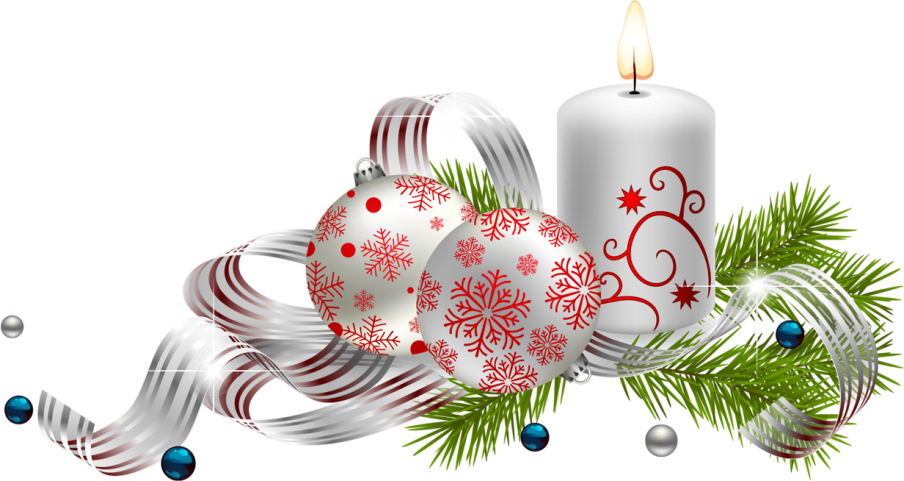 Цель конкурса – объединить церковные и светские учреждения г. Гуково и прилегающих поселков.Привлечь внимание к празднику Рождества Христова;Создать условия для самовыражения детей и развития у них художественного вкуса, воображения.Способствовать приобщению детей к христианской культуре и развитию творческих способностей; Дать возможность ребенку выразить свое видение праздника Рождества Христова. 3. Место проведения конкурса: Православный Приход Храма Великомученика и Целителя Пантелеимона г. Гуково ул. Крупская, д.34 А.4. Сроки проведения Конкурса: Конкурс проводится с 18.11.2018 до 18.12.2018г. Прием работ: с 18.11.2018 до 18.12.2018г Работа жюри: с 15.12.2018 до 25.12.2018г Объявление итогов:  на сайте храма http://gukovo1.cerkov.ru5. Участники конкурса.5.1. К участию в конкурсе приглашаются дети разных возрастов, в том числе  представляющие церковно-приходские воскресные школы, учреждения православной направленности, светские учреждения образования и культуры, а также организации для детей с ограниченными возможностями. 5.2. Количество конкурсантов от одного образовательного учреждения неограниченно. 5.3. В Конкурсе могут принять участие, как отдельные авторы, так и авторские коллективы. 5.4. В каждой номинации жюри определяет победителей по возрастным категориям: I-категория –  дети 5-6 лет; II-категория –  дети 7-8 лет; III-категория – дети 9-11 лет; IV-категория – дети 12-14 лет; V–категория –  дети 15-17 лет;VI-категория – от 18 лет и старше (для родителей, учащихся, педагогов).5.5 Участие в конкурсе бесплатное. 6. Условия конкурса.6.1. К участию в Конкурсе принимаются работы только с Рождественской тематикой. Они должны отражать традиции русского народа, обычаи и обряды наших предков, бережно хранимыми народом, преданиями, библейскими повествованиями.6.2. Конкурсная работа не должна быть ранее опубликованной в интернете. 6.3. На конкурс принимаются авторские работы по следующим номинациям: Номинация «Чудеса своими руками». Номинация «Рождественская открытка». Номинация «Праздник Рождества» - изобразительное творчество, «Рождественский вертеп».7. Требования к творческим работам участников.7.1. Номинация «Чудеса своими руками» Участник выполняет творческую работу в любой технике (аппликация, оригами, бисер, соленое тесто и т.д.).7.2. Номинация «Рождественская открытка» Работа должна содержать изображение, текст поздравления. Текст поздравления не должен полностью перекрывать изображение открытки. Открытка должна быть нарисована; поздравление или пожелание должно быть сочинено ребенком, оно может быть в стихотворной форме.7.3. Номинация «Праздник Рождества» рисунок оформляются в паспарту .7.4. «Рождественский вертеп» должен быть выполнен  в оригинальном стиле, эстетично.8. Критерии оценки работ:- соответствие тематике конкурса;- полнота и выразительность раскрытия темы;- оригинальность сюжета;- мастерство исполнения.Участники конкурса представляют ОДНУ работу в одной и той же номинации, оформленную и подписанную в ПРАВОМ НИЖНЕМ УГЛУ в соответствии с приведенным планом.Заявки и работы по соответствующей форме подаются СТРОГО до указанной даты.9. Организационная структура конкурса. 9.1.Организационный комитете осуществляет общее руководство организацией и проведением конкурса, формирует и утверждает состав жюри, осуществляет прием и отбор заявок  на участие в конкурсе, консультации участников. 9.2.Состав Организационного комитета: председатель – настоятель храма великомученика и целителя Пантелеимона иерей Олег Бурлаков. члены оргкомитета: - Шумейко Ольга Викторовна - ведущий методист отдела образования администрации г. Гуково,  - Дубовик Татьяна Юрьевна – руководитель воскресной школы «Свет Ангела»,  -Тукан Елена Георгиевна – преподаватель воскресной школы «Свет Ангела». 9.3. Заявки с указанием номинации в теме письма принимаются на электронную почту shumeyyko_olga@rambler.ru 9.4. Работы принимаются в здании храма в библиотеке и лавке до 18 декабря 2018 года (включительно) по адресу: г. Гуково, ул. Крупская д.34 А, Телефон руководителя  8-905-450-93-35 -  Дубовик  Татьяна Юрьевна. Телефон библиотеки: 8-961-290-05-02 Курасова Татьяна Петровна.10. Подведение итогов Конкурса. 10.1. Победителей в соответствии с номинациями и возрастными категориями определяет жюри конкурса, в состав которого входят специалисты по жанровым направлениям. 10.2. Все конкурсанты отмечаются сертификатами об участии. Призеры, победители отмечаются дипломами конкурса. Педагоги победителей награждаются благодарственными письмами «За вклад в духовно-нравственное воспитание детей и педагогическое мастерство». 10.3. Жюри имеет право присуждать специальные призы и награды, при отсутствии достойных претендентов - присудить не все дипломы. 10.4. Решения жюри, оформленные протоколом, окончательны; пересмотру и обжалованию не подлежат.10.5. Подведение итогов в каждой номинации состоится не позднее 14 рабочих дней по окончании подачи заявок.10.6.. Награждение пройдет  в храме Великомученика и Целителя Пантелеимона г. Гуково.  11. Иные условия.11.1. Присылая художественные работы  на конкурс, участник подтверждает, что Организатор конкурса имеет право использовать предоставленные в рамках Конкурса рисунки для выполнения своей уставной благотворительной деятельности. Организатор конкурса может размещать рисунки в социальных сетях, на выставках, в публикациях в качестве иллюстраций, в книжных и других изданиях, без материальной компенсации и без согласия Участника, но с обязательным указанием фамилии, имени автора, названия работы.11.2. Оргкомитет оставляет за собой право отклонить заявку по причине несоответствия тематике конкурса, программным требованиям или противоречия православному вероучению, о чем участник уведомляется в течение 10 рабочих дней с момента регистрации заявки в оргкомитете.11.3. Работы не рецензируются, не возвращаются и используются организаторами фестиваля в целях развития  конкурса. 11.4. Не подписанные работы не будут принимать участие в конкурсном отборе.11.5. К участию в Конкурсе предоставляются  работы, с оформленными заявками,  соответствующе выбранной номинации. 11.6. Участники конкурса представляют  работу, оформленную и подписанную в ПРАВОМ НИЖНЕМ УГЛУ. 11.7. Каждая работа должна сопровождаться следующей информацией (на рисунках и поделках этикетка с оборотной стороны размером 5х8 см в печатном виде): в соответствии с приведенным планом: Ф.И. участника, возраст, название работы, техника, ФИО руководителя, наименование учреждения.11.8. Заявки и работы по соответствующей форме подаются СТРОГО до указанной даты.11.9.Заявка на участие в конкурсе подается  ТОЛЬКО  в электронном виде на адрес - shumeyyko_olga@rambler.ru и виде таблице(прилагается  в приложении).  12. Приложения12.1. Образец этикетки Каждая работа должна сопровождаться следующей информацией (на рисунках и поделках этикетка с оборотной стороны размером 5х8 см в печатном виде): Номинация ___________Название работы __________ Ф.И.О. участника_____ Возраст _________ Учреждение (школа) _______ Руководитель (Ф.И.О. полностью)__________ Телефон руководителя_______________ 12.2.Образец заявки ЗАЯВКА-АНКЕТА.НА УЧАСТИЕ В 5-ом ОТКРЫТОМ ГОРОДСКОМ КОНКУРСЕ творческих художественных работ«СВЕТ РОЖДЕСТВЕНСКОЙ ЗВЕЗДЫ!»№п.пНоминацияНазваниеработыВозрастнаякатегорияФамилия, имя, год рождения участникаНаименование учрежденияФ.И.О. руководителя(полностью)Контактный телефон, эл. адрес